令和４年度三重県スポーツ指導者研修会開催要項1. 趣　　旨　　 三重県内の日本スポーツ協会公認スポーツ指導者のさらなる資質向上と活動促進、及び指導者の連帯感を深め組織的活用をはかるため、本研修会を開催する。2. 主　　催　　（公財）日本スポーツ協会、(公財)三重県スポーツ協会、三重県スポーツ指導者協議　　　　　　　 会3. 後　　援　　三重県、スポーツ安全協会三重県支部4. 期　　日　　令和４年 ６月１９日（日）5. 会　　場　　津市芸濃総合文化センター　市民ホール                （津市芸濃町椋本6824　　TEL 059-265-60006. 日　　程　　受　 　付／12:00～12:45　　　　 　　　　開   　会／12:45～13:00　開会及び動画視聴　　　　　　　 講　演 Ⅰ／13:00～14:30 　　　　　　　　　　　　「世界で戦える女子長距離ランナーの育成　　　　　　　　　　　　　　～徹底的な管理指導と自主性重視の指導で学んだこと～」　　　　　　　　　　　　　名城大学　女子駅伝部　　　　　　　　　　　　　　監督　米田　勝朗　氏　　　　　　　 講　演 Ⅱ／14:40～16:10　　　　　　　　　　　　「アスリート育成の道筋　　　　　　　　　　　　　　～アスリートの潜在能力を引き出すための視点～　」　　　　　　　　　　　　　近畿大学体育会 水上競技部　　　　　　　　　　　　　　部長　田中 穂徳　氏7. 参 加 者　　三重県在住の（公財）日本スポーツ協会公認スポーツ指導者、スポーツ関係者等　定員：１００名　　　　　　　　※公認スポーツ指導者資格更新のための更新研修となっていることから、遅刻・早退は一切認めませんので、全日程の参加ができる方のお申し込みをお願いします。8. 参 加 料　　１名　１，０００円（ 当日受付でお支払いください。）            　 ※但し、三重県スポーツ指導者協議会会員は無料。9. 申込方法　　ＦＡＸまたは郵便にて下記内容を明記のうえ、令和４年６月３日（金）までにお申込ください。 ①氏名・性別、生年月日②資格登録番号、③資格名・競技名、④郵便番号・住所、⑤電話番号、⑥三重県スポーツ指導者協議会会員の有無【会費4,000円（有効期限4年間分）を納めた者】※ 記載された個人情報は本研修会事業のみに使用いたします。10. 申込・問合せ先　〒510-0261 鈴鹿市御薗町1669　三重県スポーツ協会内　　　　　　   　　 　「三重県ｽﾎﾟｰﾂ指導者研修会」宛　　担当：濱口・高橋    　　　　　　　         　TEL 059-372-3880 　  FAX 059-372-388111. そ の 他 　①申込受付は先着順とし、定員数を超えた場合は参加できない場合があります。その場合は上記⑤に記載の連絡先にご連絡いたします。【連絡がない場合は、当日受付時間までに会場へお越しください。】　　　　　   ②本研修会の参加により、公益財団法人日本スポーツ協会公認スポーツ指導者資格の更新研修を修了したことになります。なお、テニス及びバウンドテニス資格は1ポイント、チアリーディング（コーチ3のみ）資格は都道府県体育・スポーツ協会実施の1回分の実績となりますが、別途、資格毎に定められたポイント獲得や研修受講などの要件を満たす必要があります。ただし、次の資格については、更新研修を修了したことにはなりません。[水泳、サッカー、スノーボード、テニス、バスケットボール、バドミントン、剣道、空手道、バウンドテニス、エアロビック（コーチ4のみ）、チアリーディング（コーチ3のみ）、スクーバ・ダイビング、プロゴルフ、プロテニス、プロスキー、スポーツドクター、スポーツデンティスト、アスレティックトレーナー、スポーツ栄養士、クラブマネジャー]（2022年4月1日現在）【水泳競技のコーチ１・コーチ２の方へ】水泳コーチ1、コーチ2（ﾏｽﾀｰ除く）の資格保有者は、資格有効期限(４年間)の6ヵ月前までに都道府県水泳連盟が定める研修を受けることが資格更新の条件となっています。本指導者研修会は学科の認定となります。〈 問合せ：三重県水泳連盟事務局　TEL･FAX 0594-24-5222 〉③新型コロナウイルス感染症拡大により中止となる場合がございますので、ご了承ください。    ＜会場案内図＞  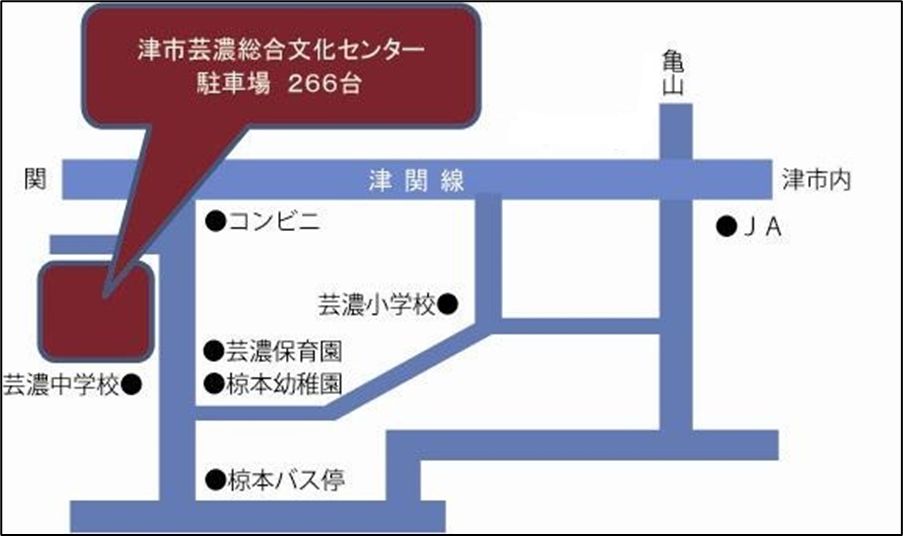 